РОЖИЩЕНСЬКА МІСЬКА РАДА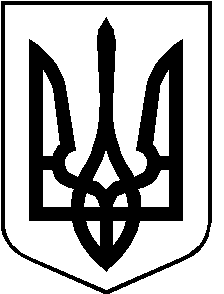 ЛУЦЬКОГО РАЙОНУ ВОЛИНСЬКОЇ ОБЛАСТІвосьмого скликанняРІШЕННЯ  05 жовтня 2021 року                                                                                      № 11/60Про надання дозволу на розроблення технічної документації із землеустроющодо встановлення (відновлення) межземельної ділянки в натурі (на місцевості)фізичній особі – підприємцю Мачушинець С.Ю.	Розглянувши заяву фізичної особи – підприємця Мачушинець С.Ю., керуючись пунктом 34 частини 1 статті 26, статтею 33 Закону України «Про місцеве самоврядування в Україні», статтями 12, 38, 791, 81, 83,  93, 116, 122, 123, 124 Земельного Кодексу України, статтями 19, 25, 30, 55 Закону України «Про землеустрій» та рішення Літогощанської сільської ради від 26.12.2008 року, враховуючи рекомендації постійної комісії з питань депутатської діяльності та етики, дотримання прав людини, законності та правопорядку, земельних відносин, екології, природокористування, охорони пам’яток та історичного середовища  від 10.09.2021 року № 12/43, міська рада  ВИРІШИЛА:1. Надати дозвіл фізичній особі – підприємцю Мачушинець Сергію Юрійовичу на розроблення технічної документації із землеустрою щодо встановлення (відновлення) меж земельної ділянки в натурі (на місцевості) загальною площею – , яка розташована в с. Іванівка, вул. Миру (вул. Радянська) для обслуговування торгового павільйону в оренду.2. Контроль за виконанням даного рішення покласти на постійну комісію з питань депутатської діяльності та етики, дотримання прав людини, законності та правопорядку, земельних відносин, екології, природокористування, охорони пам’яток та історичного середовища Рожищенської міської ради.Міський голова                       			Вячеслав ПОЛІЩУКВербицький 21541